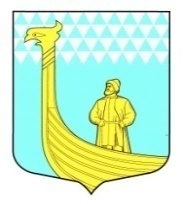 АДМИНИСТРАЦИЯМУНИЦИПАЛЬНОГО ОБРАЗОВАНИЯВЫНДИНООСТРОВСКОЕ СЕЛЬСКОЕ  ПОСЕЛЕНИЕВолховский муниципальный районЛенинградская областьдеревня Вындин Островул. Школьная, д.1 а   ПОСТАНОВЛЕНИЕот  «03» ноября   2017  года                                                                                           №   177О внесении изменений в постановление администрации МО Вындиноостровское сельское поселение от 13 октября 2016 года № 183»Об утверждении муниципальной программы «Устойчивое развитие территории муниципального образования Вындиноостровское сельское поселение Волховского муниципального района Ленинградской области  на период 2016-2018 годы» с изменениям от 8 декабря 2016 года № 165, от 25 января 2016 года № 15,от 2 мая 2017 года № 81 на период 2018 годаВ соответствии с Федеральным законом от 06.10.2003 № 131-ФЗ «Об общих принципах организации местного самоуправления в Российской Федерации», Уставом муниципального образования, принятие мер по созданию предпосылок для устойчивого развития территории поселения на 2018 год,  ПОСТАНОВЛЯЮ:1.Внести изменения в муниципальную программу «Устойчивое развитие территории   муниципального образования Вындиноостровское сельское поселение Волховского муниципального района Ленинградской области  на 2016-2018 год» на 2018 год в подпрограммы 1,2  согласно приложению. 2.Подпрограмму № 3 муниципальной программы «Устойчивое развитие муниципального образования Вындиноостровское сельское поселение  Волховского муниципального района Ленинградской области» в приложениях на 2018 год считать недействующей.	3. Ведущему специалисту сектора экономики и финансов администрации МО Вындиноостровское сельское поселение  Гаврилиной Л.В:  	3.1. При формировании бюджета на 2018 год предусмотреть ассигнования  на реализацию Программы.   	4. Установить, что в ходе реализации Программы отдельные её мероприятия могут уточняться, а объёмы их финансирования корректироваться с учётом утверждённых расходов бюджета	5. Настоящее постановление подлежит опубликованию в средствах массовой информации газете «Волховские Огни» и размещению на официальном сайте муниципального образования.	6. Контроль за выполнением Программы оставляю за собой.Глава администрации                                                                                               М.ТимофееваУтверждена  постановлением администрации Вындиноостровского сельского поселения                                                             от «03» ноября 2017 года                     № 177                                                                      (приложениеПАСПОРТмуниципальной программы«Устойчивое развитие муниципального образования Вындиноостровское сельское поселение Волховского муниципального района Ленинградской области  на 2016-2018 год»  на период 2018 годПАСПОРТподпрограммы № 1 «Повышение безопасности дорожного движения на территории муниципального образования Вындиноостровское  сельское поселение Волховского муниципального района Ленинградской области на 2016- - 2018 годы» на период 2018 годПлан реализацииПодпрограммы №1 «Повышение безопасности дорожного движения на территории муниципального образования Вындиноостровское  сельское поселение Волховского муниципального района Ленинградской области на 2016- - 2018 годы»Таблица 1ПАСПОРТподпрограммы № 2 «Жилищно-коммунальное хозяйство муниципального    образования Вындиноостровское сельское поселение Волховского муниципального района Ленинградской области»                                                                                                         План реализацииПодпрограммы №2 «Жилищно-коммунальное хозяйство муниципального    образования Вындиноостровское сельское поселение Волховского муниципального района Ленинградской области»Таблица 1Полное наименование «Устойчивое развитие муниципального образования Вындиноостровское сельское поселение Волховского муниципального района Ленинградской области  на период  2016- 2018 года» на период 2018 годаОтветственный исполнитель муниципальной программыАдминистрация муниципального образования Вындиноостровское сельское поселение Волховского муниципального района Ленинградской областиУчастники муниципальной программыАдминистрация муниципального образования Вындиноостровское сельское поселение Волховского муниципального района Ленинградской областиПредприятия, организации, предприятия малого бизнесаПодпрограммы муниципальной программыПодпрограмма №  1 «Повышение безопасности дорожного движения на территории муниципального образования Вындиноостровское  сельское поселение Волховского муниципального района Ленинградской области на 2018 год»Подпрограмма № 2  «Жилищно-коммунальное хозяйство муниципального    образования Вындиноостровское сельское поселение Волховского муниципального района Ленинградской области» на 2018 годЦель муниципальной программыСоздание условий для устойчивого и сбалансированного социального и экономического развития Вындиноостровского сельского поселения  Волховского муниципального района Ленинградской области на планируемый период.Задачи муниципальной программы- Создание условий для проведения мероприятий  направленных на развитие и содержание  автомобильных дорог, на создание инвентаризационной и технической документации в сфере дорожного хозяйства, на проведение ремонтных работ по дорогам общего пользования  и дворовых территорий на  территории Вындиноостровского сельского поселения;- Создание условий для устойчивого функционирования  жилищно-коммунального хозяйства на территории Вындиноостровского сельского поселения;- Создание условий для проведения мероприятий  направленных на сферу благоустройства территории Вындиноостровского сельского поселения;Целевые индикаторы и показатели муниципальной программы- охват бюджетных ассигнований местного бюджета показателями, характеризующими цели и результаты их использования;- обеспечение социальной инфраструктуры.Этапы и сроки реализации муниципальной программы2016-2018 год.Программа реализуется в один этап.Объемы бюджетных ассигнований муниципальной программыОбщий объем финансирования программы за счет средств местного бюджета МО Вындиноостровское сельское поселение Волховского муниципального  района за период реализации составит    1668,2 тыс. рублей: 2018 г- 1668,2 тыс.рублейДополнительными источниками финансирования могут быть средства федерального областного, районного  бюджетов, средства частных инвесторов, предпринимателей  и иные привлеченные средстваОжидаемые результаты реализации муниципальной программыК концу 2018 года:-улучшение состояния дорог общего пользования на территории поселения;-обеспечения бесперебойной работы объектов жизнеобеспечения населения;-ликвидация несанкционированных свалок вдоль дорог местного значения;-обеспечение безопасного дорожного движения путем установки дорожных знаков, ограничений, дорожной разметки;повысить престижность проживания в сельской местности  для молодежи.Полное наименование муниципальной подпрограммы«Повышение безопасности дорожного движения на территории муниципального образования Вындиноостровское  сельское поселение Волховского муниципального района Ленинградской области на 2016- - 2018 годы» на период 2018 годОтветственный исполнитель муниципальной  подпрограммыАдминистрация муниципального образования Вындиноостровское сельское поселение Волховского муниципального района Ленинградской областиЦели муниципальной подпрограммы Формирование дорожной сети, соответствующей потребностям населения и экономики поселения:- повышение безопасности дорожного движения; -  создание максимально благоприятных, комфортных и безопасных условий для проживания населения.Задачи муниципальной подпрограммыДоведение транспортно-эксплуатационных показателей автомобильных дорог до нормативных требований:- проведение ремонта автомобильных дорог общего пользования и проездов к  дворовым территориям;- содержание дорог в сезонные периоды.Целевые индикаторы и  показатели муниципальной программы- охват бюджетных ассигнований местного бюджета показателями, характеризующими цели и результаты их использования;- обеспечение социальной инфраструктуры.Этапы и сроки реализации муниципальной  программы 2016-2018 годы. Объемы бюджетных ассигнований муниципальной программы Общий объем финансирования из средств местного бюджета Программы составит 648,2 тыс. руб.в том числе : по годам:2018 год- 648,2 тыс.рублейДополнительными источниками финансирования в программе могут быть средства федерального областного, районного  бюджетов, средства частных инвесторов, предпринимателей  и иные привлеченные средства, которые корректируются.Ожидаемые результаты реализации муниципальной программы Реализация мероприятий Программы позволит:-  расширить сеть и улучшить состояние автомобильных дорог с твердым покрытием, улучшить условия и качество социального обслуживания населения;-установка знаков безопасности дорожного движения, пешеходов, тротуаров, ограждений, препятствий соответствующих ГОСТАм;-  обеспечить комфортные и безопасные условия для проживания населения и оживление экономической деятельности, что повлечет за собой увеличение доходов местного бюджета.-  повысить инвестиционную привлекательность территории.№ п.пНаименование основного мероприятияГоды реализацииОценка расходов (тыс. руб., в ценах соответствующих лет)Оценка расходов (тыс. руб., в ценах соответствующих лет)Оценка расходов (тыс. руб., в ценах соответствующих лет)Оценка расходов (тыс. руб., в ценах соответствующих лет)№ п.пНаименование основного мероприятияГоды реализацииВсегоОбластной бюджет Ленинградской областиРайонный бюджет Волховского муниципального районаМестный бюджет1234567Подпрограмма №  1 «Повышение безопасности дорожного движения на территории муниципального образования Вындиноостровское  сельское поселение Волховского муниципального района Ленинградской области на 2016- - 2018 годы»20181.1 Содержание дорог на территории МО Вындиноостровское сельское поселение (снегоочистка, дорожная разметка, установка дорожных знаков, ограничений скорости, уборка несанкционированных свалок в полосе отвода дорог местного значения, паспортизация  дорог и т.д)2018648,2648,2Итого по подпрограммеИтого по подпрограмме2018648,2648,2Полное наименование муниципальной подпрограммы«Жилищно-коммунальное хозяйство муниципального    образования Вындиноостровское сельское поселение Волховского муниципального района Ленинградской области»Ответственный исполнитель муниципальной  подпрограммыАдминистрация муниципального образования Вындиноостровское сельское поселение Волховского муниципального района Ленинградской областиЦели подпрограммыСовершенствование системы организации жилищно-коммунального хозяйства поселения, повышение надёжности функционирования Задачи подпрограммы- повышение уровня обеспеченности населения услугами газоснабжения, водоснабжения и водоотведения; 
- создание условий для комфортного и безопасного проживания граждан; - активизация работы организаций независимо от форм собственности в сфере благоустройства территории сельского поселения;Перечень основных мероприятий подпрограммы- мероприятия в области жилищного хозяйства;- развитие систем водоснабжения в сельской местности;- газификация населенных пунктов поселения;- мероприятия по организации и содержанию уличного освещения населенных пунктовЦелевые индикаторы и  показатели муниципальной программы- охват бюджетных ассигнований местного бюджета показателями, характеризующими цели и результаты их использования;- обеспечение социальной инфраструктуры.Сроки и этапы реализации подпрограммы2016-2018 годыОбъемы финансирования подпрограммы за счет средств местного бюджета Общий объем финансирования подпрограммы составит   из средств местного бюджета         1020,0  тыс. руб.2018 год :  1 020,0 тыс.руб.Дополнительными источниками финансирования в программе могут быть средства федерального областного, районного  бюджетов, средства частных инвесторов, предпринимателей  и иные привлеченные средства, которые корректируются.Ожидаемые результаты реализации подпрограммыСнижение уровня износа объектов коммунальной инфраструктуры . Снижение показателя аварийности инженерных сетей: теплоснабжения, водоснабжения, водоотведение; Снижение потерь энергоресурсов в инженерных сетях. Увеличение доли населения обеспеченного питьевой  водой отвечающей требованиям безопасности.Увеличение показателей освещения территории поселения.Проведение мероприятий по благоустройству в целях создание благоприятной среды для проживания и отдыха жителей МО.Увеличение доли населения обеспеченного  природным газом.№ п.пНаименование основного мероприятияГоды реализацииОценка расходов (тыс. руб., в ценах соответствующих лет)Оценка расходов (тыс. руб., в ценах соответствующих лет)Оценка расходов (тыс. руб., в ценах соответствующих лет)Оценка расходов (тыс. руб., в ценах соответствующих лет)№ п.пНаименование основного мероприятияГоды реализацииВсегоОбластной бюджет Ленинградской областиРайонный бюджет Волховского муниципального районаМестный бюджет1234567Приобретение дизельгенератора2018100.00  ИтогоИтогоУличное освещение2018920,00920,00ИТОГО ПО ПОДПРОГРАММЕ 2:ИТОГО ПО ПОДПРОГРАММЕ 2: 1020,0